Dear Parent / Guardian 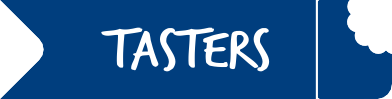 Would you like to help your Son/Daughter make well-informed choices about their future study and careers? The Engineering Development Trust (EDT) has arranged an insightful local course over the October half term [29th, 30th October, 1st November], collaborating with; Telford College,  University of Wolverhampton and Avara Foods to deliver their Routes into STEM programme. What is Routes into STEM? Routes is an innovative 3 day course which provides young people aged 13 to 15 (Yr 9 & 10) with an understanding of the amazing opportunities offered by STEM based careers (Science, Technology, Engineering and Maths).  The course allows your child to engage with a local college, a university and a company who have put together an interesting agenda to showcase STEM courses, apprenticeships, degrees and careers, giving your child the best chance to make informed decisions and to meet role models. Day 1:  Telford College – 29th October 2019 Day 2: University of Wolverhampton– 30th October 2019 Day 3: Avara Foods - 1st November 2019 Benefits include: Engages all students no matter their academic level Practical taster sessions of STEM courses at College and University helping with decision making Visualisation of future STEM career opportunities and how to access them through apprenticeship & graduate schemes Gaining a bronze industry-led accreditation from Industrial Cadets  (Inspired by HRH The Prince of Wales) Meet role models Course fee, bursaries & other support: The course costs £135 for all 3 days including the Industrial Cadets accreditation fee. No payment is required until the place has been offered.Pupil Premium (free school meal) students should speak to their teachers for any opportunities for school support. *Bursary places may be available for this course, to check your entitlement please see the website under FAQs then tick the relevant box on the application form to be considered.For More Information Contact EDT: routesintostem@etrust.org.uk or 01707 386 151 Lunch & Travel Arrangements: Students are responsible for their own travel; we encourage car sharing to fit around your work schedules. Lunch is sometimes provided for the course and this will be confirmed along with the fine details in the Course Joining Instructions that will be circulated a week prior to the course starting.Apply Online: https://membersarea.etrust.org.uk/content/routes-stem-student-online-application 